Publicado en España el 28/12/2017 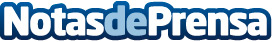 Facebook, el gorilla del marketing para las pymesTal como afirman desde la Incubadora Despegue en la Guía completa de Facebook, la red social es, hoy más que nunca, la gran oportunidad para las empresas españolas. Facebook cuenta con más de 23 millones de usuarios españoles conectados mensualmente en España; es por lo tanto una fantástica manera para llegar a la audiencia específica, para cada nicho de mercado con comunicaciones específicas y directas
Datos de contacto:Isabel606365202Nota de prensa publicada en: https://www.notasdeprensa.es/facebook-el-gorilla-del-marketing-para-las_1 Categorias: Marketing Emprendedores E-Commerce http://www.notasdeprensa.es